RKP: 03349Matični broj:	03226476OIB: 92668153620Grad: ZAGREB				Ulica: DR. LUJE NALETILIĆA 1					Razina: 11Razdjel: 109Šifra djelatnosti: 8423Šifra grada: 133Oznaka Razdoblja: 01.01.-31.12.2022Zakonski predstavnik: Upravitelj Slaven FundaB I LJ E Š K EUZ GODIŠNJE FINANCIJSKO IZVJEŠĆE 01.01.-31.12.2022UVOD:Osnovna djelatnost: Sudske i pravosudne djelatnosti								B I L J E Š K E UZ BILANCU SA STANJEM 31.12.2022. GODINEBILJEŠKA BROJ 1.ŠIFRA B001	IMOVINAStanje imovine na dan 31. 12. 2022. g. iznosi 34.086.648,74 knŠIFRA B002	NEFINANCIJSKA IMOVINAUkupna vrijednost nefinancijske imovine na dan 31. prosinca 2022. godine iznosi ukupno 26.542.828,27 kn i veća je za 4,9 % u odnosu na stanje 1. siječnja 2022. godine, a odnosi se na:ŠIFRA 01 Neproizvedena dugotrajna imovina u iznosu 62.908,19 knŠIFRA 02 Proizvedena dugotrajna imovina u iznosu 24.565.695,73 knŠIFRA 04 Sitan inventar i auto gume u iznosu 174.633,07 kn ŠIFRA 06 Proizvedena kratkotrajna imovina u iznosu od 1.739.591,28 kn.BILJEŠKA BROJ 2.ŠIFRA 1 - FINANCIJSKA IMOVINAFinancijska imovina koja ukupno iznosi 7.543.820,47 kn i smanjena je za 4,8% u odnosu na početno stanje.ŠIFRA 11 Novac u banci i blagajni  iznosi 386.256,87 knŠIFRA 12 Ostala potraživanja, obračun bolovanja preko 42 dana i ozljeda na radu,  te potraživanjaza refundaciju KOPPA  u iznosu od 1.406.371,85 knŠIFRA 16 Potraživanja za prihode poslovanja u iznosu od 108.029,81 kn, ŠIFRA 17 Potraživanja od nefinancijske imovine u iznosu od 6.400,00 kn,ŠIFRA 19 rashodi budućih razdoblja u iznosu od 5.636.761,94 kn.BILJEŠKA BROJ 3.ŠIFRA 23   OBVEZE ZA RASHODE POSLOVANJAObveze za rashode poslovanja iskazane su u ukupnom iznosu od 8.807.127,31 kn.ŠIFRA 234 OBVEZE ZA FINANCIJSKE RASHODEObveze za financijske rashode iskazane su u ukupnom iznosu od 2.377,61 knŠIFRA 239 OSTALE TEKUĆE OBVEZEIskazane su u ukupnom iznosu od 1.408.809,85 kn, odnose se na bolovanja preko 42 dana, bolovanja za ozljedu na radu, povrat po KOPP-u.Potrebno je izdvojiti iznos od 1.750,00 kn na kontu 2395404 (ostale nespomenute obveze) koji se odnosi na preminulog djelatnika Mario Gudelj (Božićnica).ŠIFRA 24  OBVEZE ZA NABAVU NEFINANCIJSKE IMOVINEObveze za nabavu nefinancijske imovine iznose 19.593,75 knŠIFRA 29 ODGOĐENO PLAĆANJE PRIHODAIskazano u ukupnom iznosu od 6.720.37 knBILJEŠKA BROJ 4.REZULTAT POSLOVANJAUkupno ostvareni manjak prihoda poslovanja na dan 31.12.2022. iznosi -45.173,65 kn što je 90,47% manje u odnosu na prethodnu godinu.ŠIFRA 96   OBRAČUNATI PRIHODI POSLOVANJAObračunati prihodi poslovanja ukupno iznose 108.029,81 kn, a odnose se na prihode koji su obračunati a nisu naplaćeni za:Najam prostora u iznosu od 21.748,39 knOtkup PVC ambalaže i drugog otpada u iznosu od 3.667,00 knUsluga rada sa ugovorenim partnerom u iznosu 73.497,35 knUsluga prehrane službenika 3.206,50 knRežijski troškovi 5.910,57 knŠIFRA 97   OBRAČUNATI PRIHODI POSLOVANJA OD PRODAJE NEFIN. IMOVINEObračunati prihodi poslovanja od prodaje nefinancijske imovine – prodaja rabljenih vozila u iznosu od 6.400,00 kn.B I LJ E Š K EUZ IZVJEŠTAJ OPRIHODIMA I RASHODIMA, PRIMICIMA I IZDACIMA ZA RAZDOBLJE01.01.– 31.12.2022. GODINEŠIFRA 6   PRIHODI POSLOVANJAOstvareni prihodi poslovanja tekuće godine na dan 31. prosinca 2022. godine veći su za 15,3% od ostvarenog u izvještajnom razdoblju prethodne godine, što je rezultat povećanja prihoda iz državnog proračuna.ŠIFRA 6148 – NAKNADE ZA PRIREĐIVANJE IGARA NA SREĆUUkupno iznose 677.247,07 kn a odnose se na prihode od naknade od igara na sreću – lutrijska sredstva za financiranje udrugaŠIFRA 64  – PRIHODI OD IMOVINENavedeni prihodi u ukupnom iznosu od 8,24 kn ostvareni su s osnova bankarske kamateŠIFRA 65  -  PRIHODI OD UPRAVNIH I ADMINISTRATIVNIH PRISTOJBI, PRISTOJBI PO POSEBNIM PROPISIMA I NAKNADAPrihodi od izvođenja zatvorenika 82.338,00 kn i prihodi od naplate štete u iznosu 20.500,00 knŠIFRA 66 – PRIHODI OD PRODAJE PROIZVODA I ROBE TE PRUŽENIHUSLUGA I PRIHODI OD DONACIJAU iznosu od  2.041.209,12 kn a odnose se na:prihodi pruženih usluga od pripreme „toplog obroka“ za zaposlenike državnog tijela u iznosu 1.657.872,82 ‬knnajam prostora  36.937,50 knprihodi od otkupa ambalaže 10.495,80 knusluga fotokopiranja za zatvorenike 1.079,00 knprihodi od jela od narudžbi za zatvorenike 314.758,00 knprihodi od izvođenja, preseljenja arhiva 16.041,00 kndonacije od pravnih i fizičkih osoba (Frigo-rad, otpis) u iznosu od  4.025,00 knŠIFRA 67 – PRIHODI IZ NADLEŽNOG PRORAČUNAPrihodi u iznosu od 85.528.382,80 kn veći su za 15,3 % u odnosu na izvještajno razdoblje prethodne godine.ŠIFRA 68 – KAZNE, UPRAVNE MJERE I OSTALI PRIHODIU iznosu od 580.035,55 kn rabat od zatvorske prodavaonice. ŠIFRA 3  - RASHODI POSLOVANJARashodi poslovanja tekuće godine na dan 31. prosinca 2022. godine u iznosu od 86.961.428,24 knveći su za 10,3 % od ostvarenog u izvještajnom razdoblju prethodne godine.ŠIFRA 31 - Rashodi za zaposlene iznose 58.527.410,77 kn, i veći su za 5 % u odnosu na prethodno razdoblje što je rezultat povećanja troškova za zaposleneŠIFRA 32 - Materijalni rashodi veći su za  25,2% i ukupno iznose 27.751.140,44 kn, a posebno se izdvajaju slijedeći rashodi:3222	Materijal i sirovine u iznosu od 16.439.720,67 kn povećanje zbog	cijena namirnica 3223	Energija, u iznosu 6.519.165,94 kn, je veća za 113,60 % zbog uvećanih računa za plin Materijalni rashodi (samo namirnice) koji se odnose na restorane koji pružaju uslugu pripreme „toplog obroka“ za zaposlenike državnog tijela iznose 1.436.612,50 knŠIFRA 34 – FINANCIJSKI RASHODIBankarske usluge i usluge platnog prometa u iznosu 19.879,96 knŠIFRA 38 – OSTALI RASHODIOstvareni su u ukupnom iznosu od 662.997,07 kn a odnose se na:U  iznosu od 662.997,07 kn dobivenih iz lutrijskih sredstava odlukom Vlade RH (isplate Udrugama usmjerenih pružanju potpore prema sklopljenim ugovorima za provedbu odobrenih projekata/programa izvršavanja kazne zatvora / odgojne mjere). Zatvor u Zagrebu kao korisnik  prosljeđuje sredstva krajnjem korisniku – Udruzi.ŠIFRA 4  – RASHODI ZA NABAVU NEFINANCIJSKE IMOVINEU iznosu od 1.539.399,18 kn za nabavu :ŠIFRA 421 - građevinski objekti (stražarske kućice) 52.683,23 knŠIFRA 422 – računala, uredski namještaj, antenski i kabelski sustav, klima uređaji i hladnjaci i ostali                        strojevi i uređaji u iznosu od 579.986,22 knŠIFRA 423 – vozila, škoda Octavia Ambition i Golf Variant u iznosu od 337.863,48 knŠIFRA 451 – dodatna ulaganja, agregat, elaborat i streljana u iznosu od 568.866,25 kn.ŠIFRA X005 – VIŠAK PRIHODAOstvaren je višak prihoda poslovanja u iznosu od 428.893,36 kn.Manjak prihoda preneseni iznosi 474.067,01 kn.Manjak prihoda za pokriće u sljedećem razdoblju iznosi 45.173,65 kn. B I LJ E Š K EUZ IZVJEŠTAJ O PROMJENAMA U VRIJEDNOSTI I OBUJMUIMOVINE I OBVEZA ZA RAZDOBLJE– 31.12.2022. GODINEŠIFRA P016 - PROMJENE U OBUJMU NEFINANCIJSKE IMOVINEU iznosu od 238.072,06 kn s osnova prijenosa imovine bez naknade – ulaz,  odnosi se:	- MPU antene za motorole u iznosu od 288,75 kn	- MPU ručni metal detektor u iznosu od  1.843,75 kn        - MPU informatička oprema prenosi se u trajno vlasništvo u iznosu 162.651,13 kn	- Donacija MUP/CZ zaštitna oprema u iznosu od 9.047,25 kn	- Donacija MUP/CZ antigenski testovi u iznosu od 42.715,00 kn	- Donacija MUP/CZ deke u iznosu od  21.526,00 knU iznosu od 25.978,60 kn s osnova prijenosa imovine bez naknade – izlaz,  odnosi se	- ustupanje Kaznionici u Turopolju traktor i motokultivator 23.235,08 kn        - klima uređaj Maxon u iznosu od 2.743,52 kn.B I LJ E Š K EUZ IZVJEŠTAJ O OBVEZAMA-  31.12.2022. GODINEstanje obveza na kraju izvještajnog razdoblja (V006) iznosi: 8.826.721,06 kn od čega se:na nedospjele obveze za rashode poslovanja odnosi 8.807.127,31 kn, a na nedospjele obveze za nabavu nefin imovine odnosi  19.593,75 kn.Nedospjele obveze odnose se na - Obveze za zaposlene u iznosu			5.134.554,03 kn- Obveze za materijalne rashode u iznosu		2.261.385,82 kn- Obveze za ostale financijske rashode u iznosu	       2.377,61 kn- Obveze za nefinancijsku imovinu			     19.593,75 kn- Ostale tekuće obveze u iznosu			1.408.809,85 kn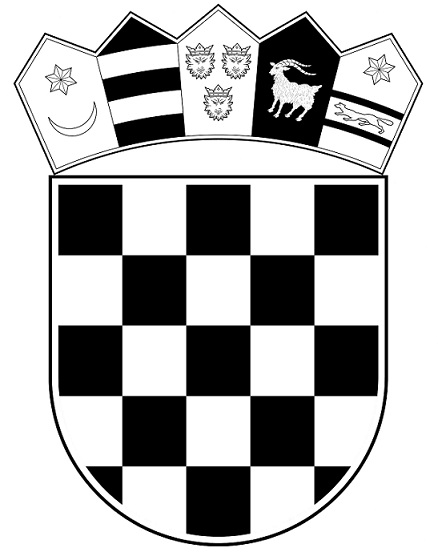 REPUBLIKA HRVATSKAMINISTARSTVO PRAVOSUĐA I UPRAVE      UPRAVA ZA ZATVORSKI SUSTAV                          I PROBACIJU                      Zatvor u Zagrebu